Lieux d’accueil RETRAVAILLER  PAS IDF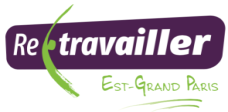 75759393Locaux permanentsParis 20è23 rue Olivier Métra Paris 10èREGUS - 3 rue TaylorJourdain (métro : ligne 11)République (métro : lignes 3, 5, 8, 9, 11) Jacques Bonsergent (métro : ligne 5)Clichy sous boisParc de la Dhuys, 2 allée Romain Rolland Lot B21BobignyAKSIS – 40 rue Hector BerliozSaint-DenisAKSIS – 2 Bd de la libération, Centre d’affaires PérigordCollège Romain Rolland (bus : ligne 146)Bobigny-Pablo Picasso (métro : ligne 5)Carrefour Pleyel (métro : ligne 13)Gare de Saint-Denis (RER : ligne D ; transilien : ligne H)Locaux ponctuelsParis 16èREGUS – 112 avenue KleberParis 15èREGUS – Tour Maine Montparnasse, 33 avenue du MaineTrocadéro (métro : lignes 6 et 9)Boissière (métro : ligne 6)Montparnasse-Bienvenüe (métro : lignes 4, 6, 12, 13 ;transilien : ligne N)Edgar Quinet (métro : ligne 6)Noisy le GrandREGUS – 1 rue Jean RichepinAulnay sous BoisCentre d’affaires Europe, 135 rue Jacques DuclosAubervilliersCentre d’affaires ALMU SA, 111 avenue Victor HugoVillepinteREGUS – 18 Place des NymphéasNoisy le Grand – Mont d’Est (RER : ligne A)Gare d’Aulnay sous Bois (RER : ligne B ; transilien : ligne K)Front Populaire (métro : ligne 12)Gare de Parc des Expositions (RER : ligne B)